Defuse the Bomb – Fractions, Decimals, Percentages 2The Mathematician, a notorious terrorist has planted a bomb. You must defuse that bomb using the mathematical clues he’s left.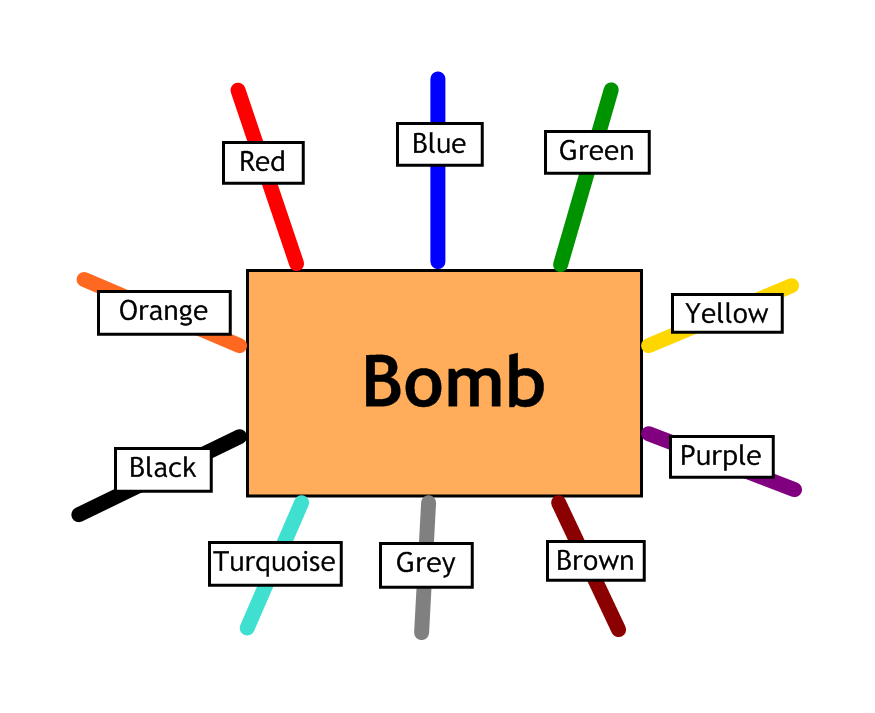 Answer the questions, then cut the coloured wires in the order that the answers appear, using the table below:Here are the clues that show which order to cut the wires:RedBlueGreenYellowPurpleBrownGreyTurquoiseBlackOrange22.50.8318407528441What is  as a percentage?2What is 83% as a decimal?3Write 32% as a fraction in its lowest terms.4What is  as a percentage?5Which is the smallest: 0.2, , 26%, , 0.32, ?Give your answer as a percentage.6Write 65% as a fraction in its lowest terms.7What is  as a percentage?8Which is the largest: 0.23, , 26%, , 0.19 or ?Give your answer as a percentage.